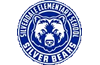 Grade 4 (Div. 3 - Mrs. McGowan)Grade 4 (Div. 3 - Mrs. McGowan)Dry-Erase Board Eraser - Staples 1Dry-Erase Markers, Fine Tip, Assorted, 4/Pack - Expo Low Odour 2Jumbo Glue Sticks, 42 g. Pritt 3Washable School Glue, 120 ml Elmer's1Highlighters, Yellow, Sharpie Tank 12Highlighters, Green, Sharpie Tank 4Felt Markers, 24/Pack Crayola Supertip Washable1Coloured Pencils, 24/Pack Crayola 1Oil Pastels, Assorted Colours, 16/Pack Crayola 1Pencils, #2 HB,  Staedtler Woodcase72Red Ballpoint Pens 12Blue Ballpoint Pens 24Sharpie Fine Permanent Marker, Black12Sharpie Ultra-Fine Tip Permanent Marker - Black12Acrylic Ruler, 30cm, Metric1Basic Solar Calculator1Metal Pencil Sharpener with lid - Staedtler Cylindrical-Shaped1Scissors - 7" Pointed - Staples1Fabric Pencil Case - zippered - Staples Polyester 3-Ring Binder Pouch2Pencil Box with lid - (33 cm - extra long)1Hilroy Redi-Tabs Exercise Book, 3 Hole, 10-7/8" x 8-3/8", 40 Pages, 4/Pack1Hilroy Exercise Book Interlined Recycled, 9-1/8" x 7-1/8", 72 Pages1Post-It Super Sticky Canary Yellow Notes, 3" x 3", 1 Pack1Duotang Report Covers - (2 each of 12 different colours = 24 total)24Red, Yellow, Green, Grey, White, Black, Blue, Dark Blue, Light Blue, Turquoise, Pink, Purple(Do not label the notebooks, please.  We may need to trade colours between students.)Kleenex Facial Tissues - box1Backpack1Water Bottle1Lunch Bag1Headphones or earbuds1Large Ziploc bags3Gym runners - must be non-marking, supportive, and stay on when active1(If necessary, please practice shoe-tieing before September.  Thank you!)        Please Note:             1)  Please bring 'all' required supplies to school on the 'second day', on Sept 6th.           2) Additional supplies may be requested in September.             3) Extra supplies will be stored at school in student numbered boxes.